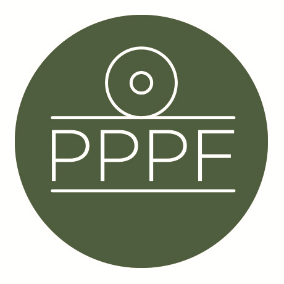 Peak Park Parishes ForumWorking for, and on behalf of, Local Councils within the Peak District National ParkSecretary: Peter Leppard, Sickleholme Cottage, Saltergate Lane, Bamford, Hope Valley, S33 0BETel. 07860 624453   e-mail: secpppf@gmail.comMeeting of the Management Committee to be held at 2pm on Tuesday 31 August 2021 by ZoomAGENDA  Chair’s opening remarks	To receive apologies for absence						.			To accept the minutes of the meeting of 14 June						Matters arising from the minutes not elsewhere on the agendaTo receive an update from M Beer on any recent Management Plan Advisory Group issuesTo start to consider what we would like to see in (a) the new Management Plan and (b) the new Local Plan.   To decide our comments on PDNPA’s ‘Conversion of Historic Buildings SPD’ consultationTo make preparations as necessary for the Forum’s AGM and Parishes Day, 18 SepSecretary’s report	 Finance To note the successful audit of the FY2020/21 accountsTo receive a report on the current financial positionTo approve any payments To confirm date of next meeting 								Peter LeppardSecretary, Peak Park Parishes Forum24 August 2021.